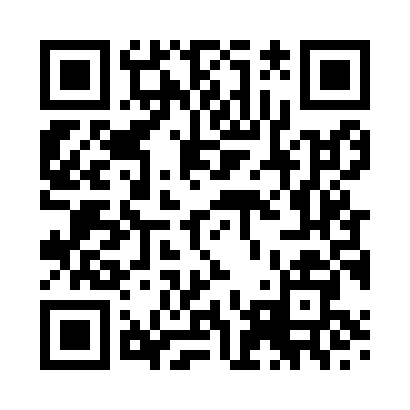 Prayer times for Milton Abbas, Dorset, UKMon 1 Jul 2024 - Wed 31 Jul 2024High Latitude Method: Angle Based RulePrayer Calculation Method: Islamic Society of North AmericaAsar Calculation Method: HanafiPrayer times provided by https://www.salahtimes.comDateDayFajrSunriseDhuhrAsrMaghribIsha1Mon3:075:001:136:489:2611:192Tue3:075:011:136:479:2511:193Wed3:085:021:146:479:2511:194Thu3:085:031:146:479:2411:195Fri3:095:031:146:479:2411:196Sat3:095:041:146:479:2311:197Sun3:105:051:146:479:2311:188Mon3:105:061:146:469:2211:189Tue3:115:071:146:469:2111:1810Wed3:115:081:156:469:2111:1811Thu3:125:091:156:459:2011:1712Fri3:125:101:156:459:1911:1713Sat3:135:111:156:459:1811:1614Sun3:145:121:156:449:1711:1615Mon3:145:141:156:449:1611:1616Tue3:155:151:156:439:1511:1517Wed3:165:161:156:439:1411:1518Thu3:165:171:156:429:1311:1419Fri3:175:181:166:419:1211:1420Sat3:175:201:166:419:1111:1321Sun3:185:211:166:409:1011:1222Mon3:195:221:166:399:0811:1223Tue3:195:241:166:399:0711:1124Wed3:205:251:166:389:0611:1125Thu3:215:261:166:379:0411:1026Fri3:225:281:166:369:0311:0927Sat3:225:291:166:369:0211:0828Sun3:235:301:166:359:0011:0829Mon3:255:321:166:348:5911:0530Tue3:275:331:166:338:5711:0231Wed3:305:351:166:328:5510:59